КАРАР                                                                                             ПОСТАНОВЛЕНИЕ  «31» марта 2016й                                    № 10                            «31» марта 2016г.О порядке сообщения лицами, замещающими должности муниципальной службы в администрации сельского поселения Юлдыбаевский сельсовет муниципального района Кугарчинский район Республики Башкортостан о возникновении личной заинтересованности при исполнении должностных обязанностей, которая приводит или может привести к конфликту интересов	В соответствии с федеральным законом от 25.12.2008 № 273-ФЗ «О противодействии коррупции», учитывая Указ Президента Российской Федерации от 22.12.2015 № 650 «О порядке сообщения лицами, замещающими отдельные государственные должности Российской Федерации, должности федеральной государственной службы, и иными лицами о возникновении личной заинтересованности при исполнении должностных обязанностей, которая приводит или может привести к конфликту интересов», ПОСТАНОВЛЯЮ:	1. Утвердить положение о порядке сообщения лицами, замещающими должности муниципальной службы в администрации сельского поселения Юлдыбаевский сельсовет муниципального района Кугарчинский район Республики Башкортостан  о возникновении личной заинтересованности при исполнении должностных обязанностей, которая приводит или может привести к конфликту интересов (далее – Положение) (приложение 1).	2. Опубликовать настоящее постановление на официальном сайте сельского поселения Юлдыбаевский сельсовет муниципального района Кугарчинский район Республики Башкортостан  3. Настоящее постановление вступает в силу с момента подписания.	4. Контроль за выполнением постановление оставляю за собой.Глава администрации                              Кильсенбаев И.Н.	Приложение 1к постановлению администрациисельского поселенияЮлдыбаевский сельсоветот 31.03.2016 г. № 10Положениео порядке сообщения лицами, замещающими должности муниципальной службы в администрации сельского поселения Юлдыбаевский сельсовет муниципального района Кугарчинский район Республики Башкортостан, о возникновении личной заинтересованности при исполнении должностных обязанностей, которая приводит или может привести к конфликту интересов1. Настоящим Положением определяется порядок сообщения лицами, замещающими должности муниципальной службы в администрации сельского поселения Юлдыбаевский сельсовет муниципального района Кугарчинский район Республики Башкортостан (далее – администрации), о возникновении личной заинтересованности при исполнении должностных обязанностей, которая приводит или может привести к конфликту интересов.2. Лица, замещающие должности муниципальной службы в администрации обязаны в соответствии с законодательством Российской Федерации о противодействии коррупции сообщать, о возникновении личной заинтересованности при исполнении должностных обязанностей, которая приводит или может привести к конфликту интересов, а также принимать меры по предотвращению или урегулированию конфликта интересов.Сообщение оформляется в письменной форме в виде уведомления о возникновении личной заинтересованности при исполнении должностных обязанностей, которая приводит или может привести к конфликту интересов (далее - уведомление), составленное по форме согласно приложению № 1.3. Уведомление передается представителю нанимателя (работодателю). К уведомлению муниципальным служащим прилагаются материалы, подтверждающие изложенное.4. Представитель нанимателя (работодатель) передает уведомление с прилагаемыми материалами в комиссию по соблюдению требований к служебному поведению муниципальных служащих и урегулированию конфликта интересов (далее – комиссия) для рассмотрения в течение  семи рабочих дней.Комиссия имеет право получать в установленном порядке от лиц, направивших уведомления, пояснения по изложенным в них обстоятельствам и направлять в установленном порядке запросы в органы государственной власти, органы государственной власти субъектов Российской Федерации, иные государственные органы, органы местного самоуправления и заинтересованные организации.В случае направления запросов решение комиссии представляется представителю нанимателя (работодателю) в течение 45 дней со дня поступления уведомлений. Указанный срок может быть продлен, но не более чем на 30 дней.5.Комиссия рассматривает уведомления и принимает по ним решения в порядке, установленном Положением о комиссии по соблюдению требований к служебному поведению муниципальных служащих администрации района и урегулированию конфликта интересов.6. Комиссия по результатам рассмотрения уведомлений принимает одно из следующих решений:а) признать, что при исполнении должностных обязанностей лицом, направившим уведомление, конфликт интересов отсутствует;б) признать, что при исполнении должностных обязанностей лицом, направившим уведомление, личная заинтересованность приводит или может привести к конфликту интересов;в) признать, что лицом, направившим уведомление, не соблюдались требования об урегулировании конфликта интересов.7. В случае принятия решения, предусмотренного подпунктом «б» пункта 6 настоящего Положения, в соответствии с законодательством Российской Федерации представитель нанимателя (работодатель) принимает меры или обеспечивает принятие мер по предотвращению или урегулированию конфликта интересов либо рекомендует лицу, направившему уведомление, принять такие меры.8. В случае принятия решения, предусмотренного подпунктом «в» пункта 6 настоящего Положения, представитель нанимателя (работодатель) принимает меры, предусмотренные действующим законодательством.Приложение № 1к Положению о порядке сообщениялицами, замещающими должностимуниципальной службы в администрациисельского поселения Юлдыбаевский сельсовет ,о возникновении личной заинтересованностипри исполнении должностныхобязанностей, которая приводитили может привести к конфликту интересов________________________________    (отметка об ознакомлении)Представителю нанимателя(работодателю)____________________________________ от ____________________________________________________________________     (Ф.И.О., замещаемая должность)УВЕДОМЛЕНИЕо возникновении личной заинтересованности при исполнениидолжностных обязанностей, которая приводитили может привести к конфликту интересов    Сообщаю о возникновении у меня личной заинтересованности при исполнении должностных  обязанностей,  которая приводит или может привести к конфликту интересов (нужное подчеркнуть).    Обстоятельства,     являющиеся    основанием    возникновения    личной заинтересованности: _______________________________________________________________________________________________________________________    Должностные   обязанности,  на  исполнение  которых  влияет  или  может повлиять личная заинтересованность: _____________________________________________________________________________________________________    Предлагаемые   меры  по  предотвращению  или  урегулированию  конфликта интересов: ______________________________________________________________________________________________________________________________    Намереваюсь   (не   намереваюсь)   лично  присутствовать  на  заседании комиссии по соблюдению требований к служебному поведению муниципальных служащих администрации района и урегулированию конфликта интересов при рассмотрении настоящего уведомления (нужное подчеркнуть).	Приложение:"__" ___________ 20__ г.       ____________                       _________________(подпись лица,  (расшифровка подписи)направляющего уведомление)БАШ:ОРТОСТАН  РЕСПУБЛИКА№ЫК(Г!РСЕН РАЙОНЫМУНИЦИПАЛЬ РАЙОНЫНЫ%               ЮЛДЫБАЙ АУЫЛ СОВЕТЫАУЫЛ БИЛ!М!№ЕХАКИМИ!ТЕ 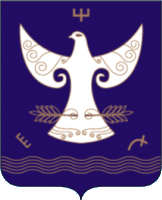 РЕСПУБЛИКА  БАШКОРТОСТАНАДМИНИСТРАЦИЯСЕЛЬСКОГО ПОСЕЛЕНИЯ ЮЛДЫБАЕВСКИЙ  СЕЛЬСОВЕТ МУНИЦИПАЛЬНОГО РАЙОНАКУГАРЧИНСКИЙ  РАЙОН